Self-evaluation tool: The use of restrictive practices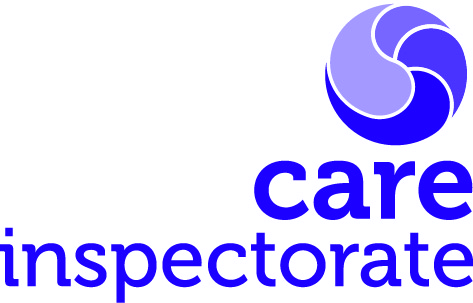 IntroductionThis self-evaluation tool will support you to evaluate how well you are doing in using restrictive practices and identify areas where you want to improve. See appendix 2 at the end for definitions of restrictive practices and more information.This self-evaluation tool is designed to help in your commitment to upholding and promoting human rights and the rights of the child. We know that the use of restrictive practices creates a conflict in the promotion of rights, independence and choice for children and young people, versus promoting and maintaining our duty of care. Practitioners may be required to take protective action to keep young people safe, that may affect rights, including choice, dignity and freedom. Acting on the results of this self-evaluation will contribute to the wider culture of promoting positive relationships, one where the overall service, and each member of staff is committed to best practice in the use of restrictive practices. Self- evaluation is best done by those who know the service. Find ways to include children and young people, their families, staff, or other stakeholders/professionals as appropriate for each question. We do not expect you to return this self-evaluation tool to us. This is a specific part of your wider evaluation and improvement plan for your service and how you support improved outcomes for children and young peoples.Three key questions help with self-evaluation1	How are we doing?   This helps you to understand the impact of your service on the lives of children and young people.2	How do we know?   This helps you consider what evidence you have to show how good you are. For each question, think about the best ways of gathering this evidence. This could include: the views of children or young people experiencing care and their families (you will need to consider the best ways of seeking the views of the children and young people you support)the views of other stakeholders and professionals that interact with your service direct observations of staff practice and interactionsperformance or improvement data collected by you or othersreviewing documentation that evidences how decisions are made improvement storiesquality assurance activities such as benchmarking, team meeting discussions, family focus groups, reviewed risk assessments/reviewed personal plans/risk assessments 3	What are we going to do now?This helps you to make specific plans to improve based on the first two questions, including changes you plan to test out and specific actions you are going to take.Self-Evaluation toolThe ability to identify what is working well, what is not working well and how improvements can be made is a strength.  Using this information to develop and carry through an improvement plan demonstrates good leadership and management and is characteristic of an organisation that continues to develop in order to support the best outcomes for children and young people.  The self-evaluation table gives you space to rate how you are doing against different statements, list the evidence you have to back up the rating, and the next steps to take. The rating scale to choose from is in the footer of this document.  You do not need to complete the whole self-evaluation tool at one time. It may be helpful to select a section to focus on initially. The sections are Welcoming a new child or young person to our service; Clarity about our approach; Care planning; Using recording to improve; Debriefing; and Management, leadership, learning & staffing.By the end of the questions, you will be ready to complete your improvement plan with specific dates and people responsible for carrying through each step.  We have included an improvement plan template at the end of the document along with further information, useful links and resources which we hope will be of help.  Date of self-evaluation:  ________________________         Who led this self-evaluation?       _____________________________________Who else was involved (should be many people)? ______________________________________________________________________________________________________________________________________________________________________________________________________________________________________________________________________________________________________________If you have any feedback on this self-evaluation tool please email consult@careinspectorate.gov.scot using the subject header ‘restrictive practices self-evaluation tool’.Appendix 1: Improvement plan template The manager of the service retains overall responsibility for completing and reviewing the improvement plan. This should be in a format you can share. The aim is to review this plan regularly and make the information accessible so you can share it with the children and young people who experience your care, their families, staff, and others involved with your service. Appendix 2: Useful notes, resources and further readingThe use of restrictive practices, including physical restraint, must be considered within a context of practitioners having a duty of care, and taking protective action to keep young people safe that may affect rights. The Care Inspectorate is committed to upholding and promoting human rights and the rights of the child. These rights may only be restricted as a last resort, including in the use of restraint. The use of force is required to be justifiable, reasonable and proportionate. For a physical intervention to be legally defensible and justifiable, the practitioner “must reasonably believe that:A child will cause physical harm to themselves or another person;A child will run away and will put themselves or others at serious risk of harm; orA child will cause significant damage which is likely to have a serious emotional effect or create a physical danger” (SIRCC, 2005, p. 35).Additionally, The Social Care and Social Work Improvement Scotland (Requirements for Care Services) Regulations 2011 specifies under welfare of users that “A provider must ensure that no service user is subject to restraint, unless it is the only practicable means of securing the welfare and safety of that or any other service user and there are exceptional circumstances” (4(1)(c)).In relation to wider restrictive practices, such as the use of environment to restrict children and young people’s liberty (e.g. locked doors, window locks, holding doors shut, door alarms, seclusion, remote placements, use of Safe Spaces etc.) The Social Care and Social Work Improvement Scotland (Requirements for Care Services) Regulations 2011 specifies under fitness of premises that “Premises are not fit to be used for the provision of a care service unless they(a) are suitable for the purpose of achieving the aims and objectives of the care service as set out in the aims and objectives of the care service; (b) are of sound construction and kept in a good state of repair externally and internally; (c) have adequate and suitable ventilation, heating and lighting; and (d) are decorated and maintained to a standard appropriate for the care service” (10 (2)).And that “Accommodation must not be provided and used for the purpose of restricting the liberty of children in any residential premises where care services are provided unless such provision and use have been approved by the Scottish Ministers” (10 (3)).Additionally, the Health and Social Care Standards set out at standard 5 that:“I experience care and support free from isolation because the location and type of premises enable me to be an active member of the local community if this is appropriate” (5.9).“If I experience 24 hour care, I am connected, including access to a telephone, radio, TV and the internet” (5.10).“I can independently access the parts of the premises I use and the environment has been designed to promote this” (5.11).“If I live in a care home, I can control the lighting, ventilation, heating and security of my bedroom” (5.12).When thinking about wider restrictive practices, consideration should also be given to blanket restrictions such as locked kitchens, the handing in of mobile phones at bedtime, or switching off Wi-Fi at night. Depending on the age of young people, and the risks they present with, restrictions can be appropriate however they should be individually assessed for each young person. The Restraint Reduction Network advises using the 4Rs (rules, reasons, rights, review) in the consideration of blanket restrictions. You can read more about this in the Restraint Reduction Network Blanket Restrictions Toolkit. Debriefing sessions, for both staff, and children/young people, offer an opportunity for time and space to reflect and learn from an incident of restrictive practice, and should be offered routinely after every incident. You can read more about this in Holding Safely: A Guide for Residential Child Care Practitioners and Managers about Physically Restraining Children and Young People which is the current best practice guidance for residential child care settings. Rights, risks and limits to freedom also offers some useful principles that are of relevance. By law all services must tell us immediately if certain events take place, using our eForms system to make these notifications. Records that all registered children and young people’s care services must keep and guidance on notification reporting states that we must be notified of any incident that is detrimental to the health and welfare of a child or young person using a service. An incident is defined as a serious event that had the potential to cause harm or loss, physical, financial or material. This must include physical intervention, which should always be regarded as an incident. The definitions of restrictive practice detailed in Records that all registered children and young people’s care services must keep and guidance on notification reporting are set out below:We recommend using the Model for Improvement to ensure that the changes you make will actually lead to the improvements you intended. You can read more on this in Starting your improvement journey. Other links and resources that you might find useful are:Care Inspectorate Self-evaluation for improvement – your guideCare Inspectorate Quality frameworks Institute for Healthcare Improvement – how to improveWelcoming a new child or young person to our service123456How do we know, what is our evidence for choosing this number? (e.g. What do children & young people / families / staff / stakeholders say? What is written down?)What would we like to focus on to make this even better?Children and young people have been involved in developing child and young person friendly admissions guidanceChildren and young people who join us, and families, have good quality, clear, up-to-date information about our use of restrictive practices which is shared with them at an appropriate timeInformation about the restrictive practices used is suitable for all (e.g. neurodiverse children and young people, or those with learning disabilities or speech, language and communication differences)Our pre-admissions assessment considers past trauma which children and young people may have experienced, with a view to minimising the possibility of retraumatising themWe take account of previously used approaches that have worked for the child or young personOther items you think would be useful to evaluateClarity about our approach 123456How do we know, what is our evidence for choosing this number? (e.g. What do children & young people / families / staff / stakeholders say? What is written down?)What would we like to focus on to make this even better?Children and young people are involved in reviewing and co-producing policy and practice approachesWe are clear about our commitment to reducing the use of physical restraint, and this is reflected in policy Up to date trauma informed research is incorporated in our practice, and reflected in policyAll staff are clear about the use of wider restrictive practices, and this is reflected in policy`All staff are clear how to keep children and young people safe if we have a ‘hands off’ approachWe are clear about the process for involving the policeOther items you think would be useful to evaluateCare planning123456How do we know, what is our evidence for choosing this number? (e.g. What do children & young people / families / staff / stakeholders say? What is written down?)What would we like to focus on to make this even better?The use of restrictive practices (including bespoke methods) are individually assessed and recorded for all children and young peopleThe voice of the child or young person (including neurodiverse children and young people, or those with learning disabilities or speech, language and communication differences) has a place within discussions about care plans, current triggers, and which de-escalation strategies or restrictive practices best help themCare plans show ongoing consideration is given to past traumaThe use of restraint which poses a high risk to young people, and wider restrictive practices, is individually risk assessed in a bespoke way for each personChildren and young people are aware of their behaviour support plans, which includes commitment to restraint reduction We respond to the purpose and function of children and young people’s behaviours, whilst maintaining a duty of careChildren are kept safe, even if your service does not use restrictive practicesMulti-agency working promotes and supports safer practice through agreement around the use of restrictive practicesOther items you think would be useful to evaluateUsing recording to improve123456How do we know, what is our evidence for choosing this number? (e.g. What do children & young people / families / staff / stakeholders say? What is written down.)What would we like to focus on to make this even better?The format and content of how we report and record restraint is specific for individuals and varying restrictive practices, up to date, reflects best practice, and is detailed in policyRestrictive practices are recorded in such a way that the reviewer understands exactly what action was taken or not taken, demonstrates the rationale, and that the child or young person’s physical and emotional safety were taken into accountOur staff are well supported to regularly review individual and service use of restrictive practicesThe voice of the child or young person has a place within this discussionWe are confident about which restrictive practices are notifiable to external bodiesWe track and review our use of physical restraint to ensure a reduction over time Operational and senior managers routinely quality assure, audit, comment, and provide feedback / or institute action plans on incident reportsRecording, monitoring, and auditing lead to positive changes in practiceAny time we use physical restraint it is legally justifiable, and this is evidenced in recordingsOther items you think would be useful to evaluateDebriefing123456How do we know, what is our evidence for choosing this number? (e.g. What do children & young people / families / staff / stakeholders say? What is written down?)What would we like to focus on to make this even better?We monitor and review the % of incidents of restrictive practice that are followed by debriefing sessions completed with staff, and with children and young peopleChildren, young person, and staff are well supported after any restraint, and their views and reflections are captured through debriefing sessionsDebriefing is suitable for each individual child, including neurodiverse children and young people, or those with learning disabilities or speech, language and communication differencesWe overcome difficulties with children and young people being unable or unwilling to debriefOur debriefing sessions are useful to both staff and children and young people for time and space to reflect and learn from any restrictive practice. Debriefing sessions positively influence the culture of the service, impact on future practice, and support restraint reductionStaff are supported with their wellbeing in relation to providing more loving and relational ways of holding children and young peopleOther items you think would be useful to evaluateManagement, leadership, learning & staffing123456How do we know, what is our evidence for choosing this number? (e.g. What do children & young people / families / staff / stakeholders say? What is written down?)What would we like to focus on to make this even better?We are confident that staff and managers are competent, well trained, frequently updated, and only use the techniques that are supported by incident data and are risk assessed for individuals. This is reflected in policyAll staff are kept up to date and have the chance to discuss and implement:*Trauma informed practices*The legal framework *Key definitions e.g., restrictive practices, *Risks of restrictive practices.*Restraint reduction methods, research, practices etc.Our culture influences more loving and relational ways of holding children and young people, making more coercive forms of holding less necessaryThe culture of the service ensures that any restraint is experienced by a child or young person as an act of careStaffing levels support a reduction in the use of restrictive practicesWe have a well communicated whistleblowing policy in operationWe have a robust oncall management system in placeThe model of training we employ undergoes robust external scrutiny and analysis (e.g. from the training providerOther items you think would be useful to evaluateOutcomeWhat do we want to achieve?ActionsHow are we going to do it?TimeframeWhen will this step be completed or next reviewed?Person responsibleWho is responsible for completing this step/action?Leave this column blank until you review the improvement plan.Date of review:Is the action complete? If not, what is the next step?Restriction or restraintDefinitionPhysical restraint‘an intervention in which staff hold a child to restrict his or her movement and [which] should only be used to prevent harm’. SeclusionAn act carried out with the purpose of confining and isolating a child or young person, away from other children and young people and staff, in an area from which they are prevented from leaving.Restrictive physical intervention'an action involving using a worker’s body, for example blocking the path of a child or any guiding him or her away from a harmful situation.’Restrictive practice[other] ‘methods of limiting freedom such as verbal control, psychological pressure or social exclusion can have just as restraining an effect on a person’s behaviour as direct physical intervention.’ Any of these restrictive practices (including physical, environmental, chemical, or mechanical restraint) which fall out with a normal parenting response for a child or young person of the same age and stage of development, must be recorded and reported.